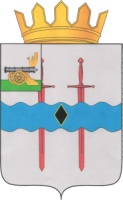 АДМИНИСТРАЦИЯ МУНИЦИПАЛЬНОГО ОБРАЗОВАНИЯ«КАРДЫМОВСКИЙ  РАЙОН» СМОЛЕНСКОЙ ОБЛАСТИ П О С Т А Н О В Л Е Н И Еот   26.11.2022       № 00827О внесении изменений  в муниципальную программу «Повышение эффективности управления муниципальным имуществом муниципального образования «Кардымовский район» Смоленской области»Администрация муниципального образования «Кардымовский район» Смоленской областипостановляет:Внести в муниципальную программу «Повышение эффективности управления муниципальным имуществом муниципального образования «Кардымовский район» Смоленской области», утвержденную постановлением Администрации  муниципального образования «Кардымовский район» Смоленской области» от 25.02.2022 № 00115 (в ред. от 24.03.2022 № 00172, от 10.06.2022 № 00397, от 22.11.2022 № 00727, от  05.12.2022 № 00763, от  06.12.2022 № 00776, от 19.12.2022 №00810), следующие изменения:в разделе 5 «Сведения о финансировании структурных элементов муниципальной программы» в комплексе процессных мероприятий «Формирование, содержание и учет  объектов муниципальной собственности»:- позицию 3.2 изложить в следующей редакции:- позицию 3.3 изложить в следующей редакции:                                                               Визы:Заместитель Главы муниципального образования «Кардымовский район»Смоленской области  Левченкова Марина Владимировна                              ____________             ___________                                                                                    (подпись)                        (дата)      Начальник отдела экономики, инвестиций, имущественных отношений Администрации муниципального  образования «Кардымовский район»Смоленской области Языкова Анжела Викторовна                                    ____________              ____________                                                                                    (подпись)                        (дата)      Начальник финансового управления Администрации «Кардымовский район»  Смоленской области  Толмачева Татьяна Петровна                                     ____________               ___________                                                                                       (подпись)                     (дата)      Начальник отдела правовой работы и делопроизводства Администрации муниципального  образования «Кардымовский район»Смоленской областиМартынов Владимир Вячеславович                              ____________           ____________                                                                                        (подпись)                    (дата)Управляющий делами Администрации муниципального образования «Кардымовский район» Смоленской области Орлов Владимир Николаевич                                        ______________            _________                                                                                           (подпись)                   (дата)      3.2.Оплата услуг по уборке  и охране помещенийАдминистрацияРайонный бюджет613,6535,6535,6535,6535,6535,63.3.Приобретение, ремонт и обслуживание компьютерного  и цифрового оборудования, комплектующих и оргтехникиАдминистрацияРайонный бюджет122Глава муниципального образования «Кардымовский район» Смоленской областиО.М. СмоляковОтп. 1 экз – в делоИсп. Начальник отдела экономики, инвестиций, имущественных отношений Администрации муниципального образования «Кардымовский район» Смоленской области Языкова Анжела ВикторовнаТел. 84816742395 ___________________Разослать:     ОЭ - 1    